XXXII. LETNÉ ŠPORTOVÉ HRY U. S. Steel Košice, s.r.o.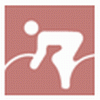 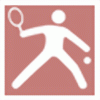 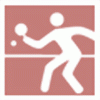 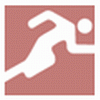 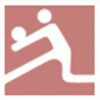 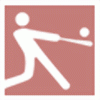 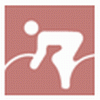 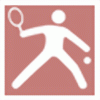 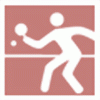 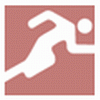 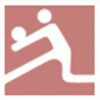 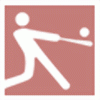 8. - 10. september 2022VOLEJBAL - MIX UPOZORNENIE:Vami poskytnuté osobné údaje sú spracúvané prevádzkovateľom U. S. Steel Košice, s.r.o., so sídlom Vstupný areál U. S. Steel, 044 54 Košice IČO: 36 199 222, zapísaný v obchodnom registri Okresného súdu Košice I, Odd.: Sro, vložka číslo: 11711/V za účelom organizácie športového podujatia, administrácie prihlasovania účastníkov a spracúvania výsledkových listín ako aj za účelom uzatvorenia úrazového poistenia účastníkov podujatia (právny základ –oprávnený záujem).Osobné údaje budú spracúvané po dobu trvania účelu. Ako dotknutá osoba máte právo požadovať od prevádzkovateľa  prístup k vašim osobným údajom, právo na opravu osobných údajov, vymazanie osobných údajov alebo požadovať obmedzenie spracúvania osobných údajov, právo namietať spracúvanie osobných údajov, právo na prenosnosť osobných údajov, právo podať návrh na začatie konania na Úrad na ochranu osobných údajov. Všetky ďalšie informácie o spracúvaní osobných údajov vrátane plnej verzie Oznámenia o spracúvaní osobných údajov nájdete aj na ussk.sk. Svoje práva si môžete uplatniť u zodpovednej osoby na: dataprotection@sk.uss.com.  Termín9. september 2022 od 16.00 hod. do 22.00 hod.10. september 2022 od 08.00 hod. do cca 15.00 hod.  MiestoTelocvične – Študentský domov Jedlíkova ul.  Košice  KategórieMIX – kmeňoví zamestnanci USS, výška siete je 235 cm, na ihrisku môžu byť max. 4 muži a min. 2 ženy, Prezentácia Min. 30 minút pred začiatkom súťažeČasový harmonogramRozlosovanie zápasov sa uskutoční na zasadnutí Organizačného výboru dňa  7.9.2021   Uzávierka prihlášok je 5.9.2022Hrací systémUrčí sa podľa počtu prihlásených družstievŠportová výstrojHráči /hráčky/  nastúpia na zápas v športovej obuvi a  v jednotnom športovom  oblečení s číslami na dresochDôležitéOficiálne vyhlásenie výsledkov a odovzdávanie cien sa  uskutoční  priamo v telocvični po skončení súťažeObčerstveniePočas turnaja bude hráčom poskytnuté občerstvenie v mieste konania.InformácieMgr. Jozef Ňachaj     0917901120,